DOKUMEN-DOKUMEN YANG DIPERLUKAN UNTUK PENDAFTARAN (MAL / PERMOHONAN PERINTAH DAFTAR NIKAH POLIGAMI)PERHATIAN: Sila sediakan dokumen-dokumen berikut sebelum pendaftaran.Salinan dokumen bertanda ( * ) hendaklah disahkan benar oleh agensi berkenaanSetiap borang permohonan hendaklah diisi dengan kemas, jelas dan mudah untuk dibaca (TULISAN BERTAIP DIGALAKKAN)Setiap salinan dokumen hendaklah disediakan dengan kertas bersaiz A4.Setiap tuntutan hendaklah didaftarkan oleh Plaintif atau Peguam Syarie yang telah dilantik sahaja.Salinan Saman/ Dokumen PERLU ditambah mengikut bilangan, sekiranya pihak-pihak melebihi daripada  seorang. (jika berkaitan sahaja).Pendaftaran tidak akan diterima (ditolak) JIKA GAGAL mengemukakan dokumen tersebut dengan lengkap.Penggunaan cecair pemadam (liquid paper) adalah dilarang.BAYARAN PENDAFTARANNotis Permohonan Dan Afidavit (RM50.00)(MTS)	Penyampaian Notis Sulh/Saman Oleh Mahkamah (RM1.00 - untuk 3km pertama)* penambahan RM1.00 jika melebihi 3km	Permohonan Interlokutori – Luar Bidangkuasa (Jika Perlu RM10.00)(MTS) Permohonan Interlokutori – Penyampaian Saman Ganti (Jika Perlu RM10.00)(MTS)Perintah Interlokutori (bagi setiap perintah interlokutori yang dikeluarkan)  	(RM10.00)(MTS)Perintah/ Penghakiman (RM25.00)(MTS)Wakalah setiap seorang (RM10.00)Untuk kegunaan pejabat sahaja Nota: tandakan ( ✓ ) pada petak berkenaan. (dokumen yang diterima daripada pelanggan)Disemak	: …………….…..…								Tarikh		:								Disahkan	: …………….…..…Tarikh		:BORANG MS 3ENAKMEN TATACARA MAL MAHKAMAH SYARIAH(NEGERI SABAH) 2004(Subseksyen 13(1))PERMOHONAN(PERINTAH DAFTAR NIKAH POLIGAMI)DI DALAM MAHKAMAH TINGGI SYARIAH DI .....................................DI NEGERI SABAHPERMOHONAN NO.: ………………………………..……….. ANTARA…………………………………..……………………………. 		PEMOHON 1(*NO. K/P/ PASPORT: …………………………………….)…………………………………..…………………………….		PEMOHON 2 (*NO. K/P/ PASPORT: …………………………………….)DAN…………………………………..…………………………….		RESPONDEN (*NO. K/P/ PASPORT: …………………………………….)Kepada ………………………………………………………... (Responden yang dinamakan di atas) yang beralamat di ………………………………………………………………………………………………………………………………………………………………………………(No. Telefon: ……..……….……….) (Jika berkaitan)Ambil perhatian bahawa ………………........……………………... Pemohon Pertama, dan ………………………....…………... Pemohon Kedua, yang dinamakan di atas bercadang untuk memohon kepada Mahkamah Tinggi Syariah di ________________________ pada hari ………………... pada …………… haribulan ………………….. 20 ……….. pukul ……………… pagi/ petang untuk mendapatkan suatu perintah bahawa:Mahkamah meluluskan permohonan pengesahan dan pendaftaran nikah poligami di antara Pemohon Pertama bernama ……………….……...……………... *No. K/P/ Pasport: ……………….……………………… dengan Pemohon Kedua bernama ………………..………………… *No. K/P/ Pasport: …………….………. yang berlangsung pada tarikh ……………… di …………………………………….. mengikut seksyen 23(2) Enakmen Undang-Undang Keluarga Islam (Negeri Sabah) 2004;atas alasan yang dinyatakan dalam afidavit yang dilampirkan.    					……………….…………………………………………………. 				Pemohon Pertama (atau Peguam Syarie bagi Pemohon)					…………….………………………………………………….         				        Pemohon Kedua (atau Peguam Syarie bagi Pemohon)BORANG MS 26ENAKMEN TATACARA MAL MAHKAMAH SYARIAH(NEGERI SABAH) 2004(Subseksyen 113(1))AFIDAVIT PEMOHON PERTAMADI DALAM MAHKAMAH TINGGI SYARIAH DI..................................DI NEGERI SABAHPERMOHONAN NO.: ………………………………..……….. ANTARA……………………………….……………					PEMOHON 1……………………………….……………					PEMOHON 2 DAN…………………………………..…………					RESPONDEN Saya bernama ………………………….……… *No. K/P/ Pasport: ………………………... adalah Pemohon Pertama yang beralamat di …………………….…………………………. ………………………….….……………………………………….….…………………………... bersumpah dan menyatakan seperti yang berikut:(Nyatakan dalam perenggan bernombor fakta-fakta yang hendak dideposkan dalam afidavit) BUTIRAN PEMOHONSaya adalah Pemohon Pertama dalam kes ini.(Sesalinan Kad Pengenalan/ Pasport/ Akuan Pengesahan Pemastautin ditandakan sebagai ekshibit ………………)Pemohon Kedua bernama ……………………………….……………………………… *No. K/P/ Pasport: ……………………….……… yang beralamat di ………………… ………………………………………………………………………………………………...…………………………………………………………………………….………………… adalah isteri saya yang *kedua/ ketiga/ keempat.(Sesalinan Kad Pengenalan ditandakan sebagai ekshibit ………………..)*Responden/ Allahyarham/ Allahyarhamah ……………………………….…………… *No. K/P/ Pasport: ……………………………………….…………. yang beralamat di ……………….……………………………………………….……………………………… ……………….………………………………………………………………………………. adalah merupakan (hubungan) ……………………………….…………… saya.(Jika masih hidup) (Sesalinan Kad Pengenalan/Pasport ditandakan sebagai ekshibit ………………)(Jika telah meninggal dunia) *Allahyarham/ Allahyarhamah telah meninggal dunia pada tarikh ……………..………..(Sesalinan Sijil Kematian ditandakan sebagai ekshibit ………………)Saya telah bernikah dengan Responden pada tarikh  ………………………... di ………………….…………..……………………(Sesalinan Surat Perakuan Nikah ditandakan sebagai ekshibit ………………)PERENGGAN 5 – HENDAKLAH DIISI SEKIRANYA PEMOHON 1 DAN RESPONDEN PERNAH BERCERAI KALI PERTAMA DAN RUJU’/NIKAH SEMULASaya *pernah/ tidak pernah bercerai pada tarikh ……………..……….. dengan talaq …………. dan telah *ruju’/ nikah semula pada tarikh ……………..………..(Sesalinan Surat Perakuan Ruju’/ Nikah ditandakan sebagai ekshibit ………………)Saya *tidak bercerai/ dalam proses perceraian di Mahkamah Rendah Syariah ……………………..……………PERENGGAN 7 – HENDAKLAH DIISI SEKIRANYA PEMOHON 1 DAN RESPONDEN TELAH BERCERAISaya dan Responden telah bercerai pada tarikh ……………..………..(Sesalinan Saman MRS/ Perintah Perceraian/ Surat Perakuan Cerai ditandakan sebagai ekshibit ………………)Hasil perkahwinan tersebut, Pemohon Pertama dan Responden  telah dikurniakan ….…… orang anak.BUTIRAN PEMOHONSaya dan Pemohon Kedua telah bernikah pada tarikh ……………..……….. di ……………….…………………...………...…………………………… tanpa mendapat kebenaran daripada mana-mana Mahkamah Syariah. Surat nikah tersebut *tidak ada / telah disahkan oleh Jabatan Hal Ehwal Agama Islam (JHEAINS) di …...……….…………….....…………..………......…...…….  (Sesalinan Surat Perakuan Nikah ditandakan sebagai ekshibit ………………)Kami *tiada/ ada hubungan saudara yang boleh menghalang daripada berkahwin. Semasa pernikahan berlangsung saya bermastautin di alamat …..…...……….….... …...………………………...…………..…...………………………...…………..…...……. (Sesalinan Dokumen …………….………………... ditandakan sebagai ekshibit ………………)PERENGGAN 13 - 14 – HENDAKLAH DIISI SEKIRANYA PERNIKAHAN LUAR NEGARAPada tarikh …………………….. saya telah ke ………….…………………... melalui jalan *darat/ air/ udara (laluan negeri yang dilalui)  …………….……………………………… bersama dengan:…...………………………...………….. *No. K/P/ Pasport: ……………..…..………...………………………...………….. *No. K/P/ Pasport: ……………..…..………...………………………...………….. *No. K/P/ Pasport: ……………..…..………...………………………...………….. *No. K/P/ Pasport: ……………..…..……(Sesalinan Pasport/ Dokumen Perjalanan ditandakan sebagai ekshibit ………………)Pada …………..…………… saya telah mendapatkan surat pengesahan daripada *konsulat/ kedutaan Malaysia di …………..…………………………….……………….(Sesalinan Surat Pengesahan Konsulat/ Kedutaan ditandakan sebagai ekshibit ………………)Hasil perkahwinan tersebut, Pemohon Pertama dan Pemohon Kedua telah dikurniakan …..…… orang anak iaitu:...…………...……………….….…... *No. MyKid/ MyKad: ..………..……………..Umur: ……………… tahun. 	       Jantina: *Lelaki/ Perempuan....…………...……………….….…... *No. MyKid/ MyKad: ..………..……………..Umur: ……………… tahun. 	       Jantina: *Lelaki/ Perempuan....…………...……………….….…... *No. MyKid/ MyKad: ..………..……………..Umur: ……………… tahun. 	       Jantina: *Lelaki/ Perempuan.(Sila gunakan lampiran sekiranya ruang tidak mencukupi)(Sesalinan Sijil Kelahiran Anak ditandakan sebagai ekshibit ………………)Pernikahan tersebut telah diwalikan menggunakan *wali hakim/ wali nasab/ wakil wali/ sendiri/ wali am iaitu (nama wali) ………………………..………………..…………… dan di saksikan oleh:(nama saksi)………………..…………………………………………….……………….. (nama saksi)…………….....…………………………………………….……………….. dengan bermaskahwinkan  RM……...….…. dan dengan hantaran RM……...….…..Lafaz/ sighah ijab qabul adalah seperti berikut:(Lafaz jurunikah)ijab “………………..……………………………………………..…………………….…… ……………………………………………………………………………………………….. …………….…………………………………………………………...………………….………….…………………………………………….……………….……………………….”(Lafaz pengantin lelaki)qabul “…….…………………………….………….……………………………………… ……………………………………………………………………………………………….. …….……………………………………………………………………...…………………. .………………………………………………….………….……………………………….”Saya telah membuat laporan berkaitan pernikahan tersebut di Jabatan Hal Ehwal Agama Islam (JHEAINS) di Daerah ……………………………. .(Sesalinan Surat Iringan Pejabat Agama Islam ditandakan sebagai ekshibit ………………)Semasa pernikahan *tiada/ ada halangan yang menghalang perkahwinan saya dan Pemohon Kedua.Oleh yang demikian, saya memohon agar Mahkamah meluluskan permohonan saya seperti yang dipohon selari dengan peruntukan di bawah Seksyen 23(2) Enakmen Undang-Undang Keluarga Islam (Negeri Selangor) 2003 atau apa-apa perintah yang difikirkan patut oleh Mahkamah Yang Mulia ini.Diangkat sumpah pada ……… haribulan ………… 20.….. di ……………………………..…………..……oleh …………………………………………………….          ………………………								     	       TandatanganDi hadapan saya,………………………Hakim/ PendaftarNOTA: (*sila potong mana yang tidak berkaitan)BORANG MS 27ENAKMEN TATACARA MAL MAHKAMAH SYARIAH(NEGERI SABAH) 2004(Subseksyen 114(2))PENGENALPASTIAN EKSHIBITDI DALAM MAHKAMAH TINGGI SYARIAH DI ...........................DI NEGERI SABAHPERMOHONAN NO.: ………………………………..……….. ANTARA……………………………….……………					PEMOHON 1……………………………….……………					PEMOHON 2 DAN…………………………………..…………					RESPONDEN Ini ialah ekshibit bertanda “………………………………………………………………….…”,yang disebut di dalam afidavit ……………………………….…………………………………yang diangkat sumpah di hadapan saya pada ………. haribulan ……………….…………20…….………………………………………..Hakim / PendaftarBORANG MS 26ENAKMEN TATACARA MAL MAHKAMAH SYARIAH(NEGERI SABAH) 2004(Subseksyen 113(1))AFIDAVIT PEMOHON KEDUADI DALAM MAHKAMAH TINGGI SYARIAH DI .............................DI NEGERI SABAHPERMOHONAN NO.: ………………………………..……….. ANTARA……………………………….……………					PEMOHON 1……………………………….……………					PEMOHON 2 DAN…………………………………..…………					RESPONDEN Saya bernama ………………………….……… *No. K/P/ Pasport: ………………………... adalah Pemohon Kedua yang beralamat di …………………….…………………………. ………………………….….……………………………………….….…………………………... bersumpah dan menyatakan seperti yang berikut:(Nyatakan dalam perenggan bernombor fakta-fakta yang hendak dideposkan dalam afidavit) BUTIRAN PEMOHONSaya adalah Pemohon Kedua dalam kes ini.(Sesalinan Kad Pengenalan/ Pasport ditandakan sebagai ekshibit ………………)Pemohon Pertama bernama …………………………….……………………………… *No. K/P/ Pasport: ……………………….……… yang beralamat di ………………… ………………………………………………………………………………………………...……………………………………………………....... adalah merupakan suami saya.(Sesalinan Kad Pengenalan ditandakan sebagai ekshibit ………………..)Status saya dalam keluarga adalah anak (bilangan dalam keluarga) ……………………… daripada …………………….. orang adik-beradik.(Sesalinan Sijil Kelahiran Pemohon 2 ditandakan sebagai ekshibit ………………)PERENGGAN 4 – HENDAKLAH DIISI SEKIRANYA PEMOHON 2 ADALAH ANAK PERTAMA (SULUNG)Saya adalah anak yang sah taraf/ tidak sah taraf. Ibu dan bapa saya telah bernikah pada tarikh ………….... dan saya telah dilahirkan pada tarikh ….…..…….(Sesalinan Sijil Nikah (Ibu dan Bapa Pemohon 2) ditandakan sebagai ekshibit ………………)Status saya semasa pernikahan adalah *anak dara/ janda/ balu.(Jika janda) Saya telah bercerai pada tarikh ………………. di ………...………………….(Jika balu) Suami pertama saya telah meninggal dunia pada tarikh ……………………..(Sesalinan Surat Perakuan Cerai/ Sjil Kematian ditandakan sebagai ekshibit ………………)Wali asal (bapa) saya bernama …………………………………………………………. *No. K/P/ Pasport: …………...…….………. beralamat di ……………..…………….  ………………………………………………………………………………………………..(Sesalinan Kad Pengenalan/ Pasport ditandakan sebagai ekshibit ………………)(Jika telah meninggal dunia) Bapa saya telah meninggal dunia pada ……………………..(Sesalinan Sjil Kematian ditandakan sebagai ekshibit ………………)PERENGGAN 7– HENDAKLAH DIISI SEKIRANYA BAPA MASIH HIDUP SEMASA PERNIKAHANSemasa pernikahan berlaku bapa saya berada di …………………….……………... …………………………………….. dalam keadaan *sihat/ sakit.PERENGGAN 8 – HENDAKLAH DIISI (SELAIN DARIPADA BAPA (SEKIRANYA BAPA PEMOHON 2 TELAH MENINGGAL DUNIA)Wali saya yang bernama …………………………………………………….………….. *No. K/P/ Pasport: …………………………….………………….. adalah merupakan (hubungan) …………………………..……………... saya. Semasa pernikahan berlaku wali saya berada di ……………………………………………….……………………... ………………………………………………………………………………………………..(Sesalinan Kad Pengenalan/Pasport ditandakan sebagai ekshibit ………………)BUTIRAN PERMOHONANSaya dan Pemohon Pertama telah bernikah pada tarikh ………………………….. di ……………….………………………………………………………...... tanpa mendapat kebenaran daripada mana-mana Mahkamah Syariah. Surat nikah tersebut *tidak ada / telah disahkan oleh Jabatan Hal Ehwal Agama Islam (JHEAINS) di…..……...……………….…………………………..…..…Kami *tiada/ ada hubungan saudara yang boleh menghalang daripada berkahwin. PERENGGAN 12 - 13 – HENDAKLAH DIISI SEKIRANYA PERNIKAHAN LUAR NEGARAPada …………………….. saya telah ke ……………….…………………... melalui jalan *darat/ air/ udara (laluan negeri yang dilalui)  …………….……………………………… bersama dengan:......………………………...………….. *No. K/P/ Pasport: ……………..…..………...………………………...………….. *No. K/P/ Pasport: ……………..…..………...………………………...………….. *No. K/P/ Pasport: ……………..…..………...………………………...………….. *No. K/P/ Pasport: ……………..…..……Pada …………..…………… saya telah mendapatkan surat pengesahan daripada *konsulat/ kedutaan Malaysia di …………..…………………………….……………….Hasil perkahwinan tersebut, Pemohon Kedua dan Pemohon Pertama telah dikurniakan …..…… orang anak iaitu:.…………………………….….…... *No. MyKid/ MyKad: ..………..……………..Umur: ……………… tahun. 	       Jantina: *Lelaki/ Perempuan....………………………….….…... *No. MyKid/ MyKad: ..………..……………..Umur: ……………… tahun. 	       Jantina: *Lelaki/ Perempuan....………………………….….…... *No. MyKid/ MyKad: ..………..……………..Umur: ……………… tahun. 	       Jantina: *Lelaki/ Perempuan.(Sila gunakan lampiran sekiranya ruang tidak mencukupi)Pernikahan tersebut telah diwalikan menggunakan *wali hakim/ wali nasab/ wakil wali/ sendiri/ wali am iaitu (nama wali) ………………………..………………..…………… dan di saksikan oleh:(nama saksi)……………...…………………………………………..….……………….. (nama saksi)……………….....………………………………………….……………….. dengan bermaskahwinkan  RM……...….…. dan dengan hantaran RM……...….…..Semasa Pernikahan berlaku saya *mendengar/ mengetahui Pemohon Pertama melafazkan ijab qabul seperti berikut:(Lafaz jurunikah)ijab “………………..……………………………………………..…………………….…… ……………………………………………………………………………………………….. …………….…………………………………………………………...………………….………….…………………………………………….……………….……………………….”(Lafaz pengantin lelaki)qabul “…….…………………………….………….……………………………………… ……………………………………………………………………………………………….. …….……………………………………………………………………...…………………. .………………………………………………….………….……………………………….”Saya telah membuat laporan berkaitan pernikahan tersebut di Jabatan Hal Ehwal Agama Islam (JHEAINS) di Daerah ……………………………. .Semasa pernikahan *tiada/ ada halangan yang menghalang perkahwinan saya dan Pemohon Pertama.Oleh yang demikian, saya memohon agar Mahkamah meluluskan permohonan saya seperti yang dipohon selari dengan peruntukan di bawah Seksyen 23(2) Enakmen Undang-Undang Keluarga Islam (Negeri Sabah) 2004 atau apa-apa perintah yang difikirkan patut oleh Mahkamah Yang Mulia ini.Diangkat sumpah pada ……… haribulan ………… 20.….. di ……………………………..…………..……oleh …………………………………………………….          ………………………								     	       TandatanganDi hadapan saya,………………………Hakim/ PendaftarNOTA: (*sila potong mana yang tidak berkaitan)BORANG MS 27ENAKMEN TATACARA MAL MAHKAMAH SYARIAH(NEGERI SELANGOR) 2003(Subseksyen 114(2))PENGENALPASTIAN EKSHIBITDI DALAM MAHKAMAH TINGGI SYARIAH DI ...........................DI NEGERI SABAHPERMOHONAN NO.: ………………………………..……….. ANTARA……………………………….……………					PEMOHON 1……………………………….……………					PEMOHON 2 DAN…………………………………..…………					RESPONDEN Ini ialah ekshibit bertanda “………………………………………………………………….…”,yang disebut di dalam afidavit ……………………………….…………………………………yang diangkat sumpah di hadapan saya pada ………. haribulan ……………….…………20…….………………………………………..Hakim / Pendaftar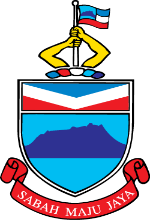     *Untuk diisi oleh Pemohon / Plaintif. Sila isi dengan HURUF BESARBILDOKUMEN YANG DIPERLUKAN SEMAKAN PELANGGAN SEMAKAN MAHKAMAHNotis Permohonan (Borang MS 3), Afidavit dan Borang Maklumat Diri4 Salinan*Salinan Kad Pengenalan/ Pasport – Pemohon 1 dan Pemohon 2/ Responden4 SalinanJika alamat di dalam kad pengenalan bukan dalam bidang kuasa Daerah, isi Borang Pengesahan Permastautinan (Boleh didapati di kaunter/ laman web  JKSNS) TEMPOH SAH LAKU ADALAH 6 BULAN DARI TARIKH PENDAFTARANSurat Pengesahan Majikan (Jika Plaintif adalah anggota Polis/         Tentera)1 Salinan*Salinan Surat Perakuan Nikah/ Cerai/ Ruju’(Pernikahan/ Perceraian/ Ruju’ Pemohon 1 dengan Responden)4 Salinan*Salinan Sijil Kelahiran Pemohon 2 4 SalinanSalinan Surat Perakuan Nikah Wali (Bapa) Pemohon 2 (Anak Sulung) (Jika berkaitan)4 Salinan*Salinan Surat Perakuan Cerai Pemohon 2(Perceraian terdahulu Pemohon 2) (Jika berkaitan)4 Salinan*Salinan Sijil Kematian Suami Pemohon 2(Suami terdahulu Pemohon 2) (Jika berkaitan)4 Salinan*Salinan Kad Pengenalan Wali (Bapa) Pemohon 2(Jika masih hidup)4 Salinan*Salinan Sijil Kematian Wali (Bapa) Pemohon 2(Jika telah meninggal dunia)4 Salinan*Salinan Kad Pengenalan Wali Pemohon 2(Jika Bapa Pemohon 2 telah meninggal dunia)4 SalinanSalinan  Surat Perakuan Nikah Pemohon 1 dan Pemohon 2 ATAU12.2 Salinan Terjemahan Surat Perakuan Nikah Selain daripada Negara Thailand (Terjemahan oleh Mahkamah Sivil atau Institut Terjemahan Bahasa sahaja) 4 SalinanSalinan Pasport/ Dokumen Perjalanan (Ke Tempat Pernikahan Luar Negara)(Jika berkaitan)4 SalinanSalinan Surat Pengesahan Konsulat/ Kedutaan (Tempat Pernikahan Luar Negara)(Jika berkaitan)4 Salinan*Salinan Sijil Kelahiran Setiap Anak (Hasil Pernikahan Kali Kedua)4 SalinanSurat Iringan Dari Pejabat Agama Islam 4 SalinanBorang MS 27 – Pengenalpastian EkshibitNota: Perlu dibuat salinan mengikut jumlah dokumen yang ditandakan sebagai ekshibit di dalam afidavit yang diikrarkan.WAKTU PENDAFTARAN & PEMBAYARANMAHKAMAH TINGGI SYARIAHISNIN - KHAMISSesi 1	:     8.00 Pagi  – 12.30 TengahariSesi 2	:     2.00 Petang – 3.00 PetangJUMAATSesi 1 :   8.00 Pagi – 11.30 PagiSesi 2 :   2.00 Petang – 3.00 PetangNOTA : SILA HADIR 30 MINIT SEBELUM WAKTU BAYARAN DITUTUPBORANG MAKLUMAT DIRI(maklumat ini perlu dilengkapkan bersama borang permohonan / tuntutan)PEMOHON PERTAMAPEMOHON PERTAMAPEMOHON PERTAMAPEMOHON PERTAMAPEMOHON PERTAMA                 PEMOHON KEDUA                 PEMOHON KEDUA                 PEMOHON KEDUA                 PEMOHON KEDUA                 PEMOHON KEDUANamaNamaNo. Kad Pengenalan(Sila isi salah satu yang berkenaan)Baru        :Lama       :Tentera / Polis   :Pasport   :Baru        :Lama       :Tentera / Polis   :Pasport   :Baru        :Lama       :Tentera / Polis   :Pasport   :Baru        :Lama       :Tentera / Polis   :Pasport   :No. Kad Pengenalan(Sila isi salah satu yang berkenaan)Baru        :Lama       :Tentera / Polis   :Pasport   :Baru        :Lama       :Tentera / Polis   :Pasport   :Baru        :Lama       :Tentera / Polis   :Pasport   :Baru        :Lama       :Tentera / Polis   :Pasport   :Alamat untuk dihubungiAlamat untuk dihubungiPoskodPoskodPekerjaanPekerjaanTarikh LahirTarikh LahirUmurUmurBangsaBangsaTempat / Negeri AsalTempat / Negeri AsalMaklumat Peguam PlaintifMaklumat Peguam PlaintifMaklumat Peguam PlaintifMaklumat Peguam PlaintifMaklumat Peguam PlaintifMaklumat Peguam DefendanMaklumat Peguam DefendanMaklumat Peguam DefendanMaklumat Peguam DefendanMaklumat Peguam DefendanTetuan (Alamat)Tetuan (Alamat)No. Telefon & E-melNo. Telefon & E-melNo. Sijil Beramal & Tarikh TamatNo. Sijil Beramal & Tarikh TamatSila tandakan (√) sebagai pilihan hebahan makluman prosiding (mySMS / e-mel)Sila tandakan (√) sebagai pilihan hebahan makluman prosiding (mySMS / e-mel)Sila tandakan (√) sebagai pilihan hebahan makluman prosiding (mySMS / e-mel)Sila tandakan (√) sebagai pilihan hebahan makluman prosiding (mySMS / e-mel)Sila tandakan (√) sebagai pilihan hebahan makluman prosiding (mySMS / e-mel)Sila tandakan (√) sebagai pilihan hebahan makluman prosiding (mySMS / e-mel)Sila tandakan (√) sebagai pilihan hebahan makluman prosiding (mySMS / e-mel)Sila tandakan (√) sebagai pilihan hebahan makluman prosiding (mySMS / e-mel)Sila tandakan (√) sebagai pilihan hebahan makluman prosiding (mySMS / e-mel)Sila tandakan (√) sebagai pilihan hebahan makluman prosiding (mySMS / e-mel)No. TelefonNo. TelefonE-melE-mel